Департамент образования Белгородской областиГосударственное автономное учреждение дополнительного образования «Белгородский областной Центр детского и юношеского туризма и экскурсий»-----------------------------------------------------------------------------------------------------------------Белгород, Кутузова,19; тел. 8 (4722) 34-46-00, 34-30-74 (факс);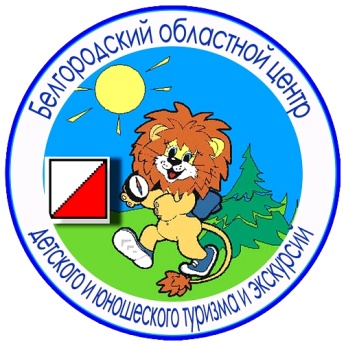  E-mail: cdtur@belgtts.ru, сайт: http://www.belcdtur.ru                   Викторина «Мой Белый город»по итогам участия в тематической экскурсии по г. Белгороду с посещением ботанического сада и конноспортивной школы НИУ БелГУ												   Тур 1.Школа______ Класс________ Фамилия, имя__________________________1. Белгород, как город-крепость, образован в:а) 14 векеб) 15 векев) 16 веке2. В каком году образована Белгородская область?а) 14 декабря 1957 годаб) 6 января 1954 годав) 15 апреля 1960 года3. Какое звание присвоено Белгороду в мае 2007 года? а) Город-геройб) Город воинской славыв) Город первого салюта4. Когда празднуется День города Белгорода?__________________________5.  Какую категорию получил Белгородский государственный университет в 2010 году? _________________________________________________________6. Как назывался первый в России ботанический сад? а) профессорский уголокб) аптекарский огородв) императорский сад7. Какое мифическое животное изображено на эмблеме НИУ БелГУ?а) грифонб) пегасв) феникс8. Назовите основные виды походки лошади____________________________ __________________________________________________________________9. Удила, подпруга, седло, стремя, повод, налобник, шоры... Как все это можно назвать одним словом?  ___________________________________10. Какие чувства вызвала у Вас экскурсия «Мой Белый город»? Выразите свое отношение в мини-сочинении, рисунке, стихотворении и т.п.Благодарим за участие!